§854.  Loans1.  Authorization; limitations.  It is the duty of the board of directors to establish the policies of the credit union with respect to the granting of loans and the extending of lines of credit, including the maximum amount that may be loaned to any one member.  A loan may not be made to any member in an aggregate amount in excess of 10% of the credit union's total assets.  Any loan made in violation of this subsection is subject to the remedies prescribed in section 465‑A.[PL 1991, c. 681, §4 (AMD).]2.  Exception.  Loans fully secured by a pledge of shares of a credit union may be made without limitation as to amount.[PL 1983, c. 51, §8 (RPR).]3.  Rulemaking.  The superintendent may adopt rules to administer and carry out this section, including rules to define or further define terms used in this section and to establish limits or requirements other than those specified in this section.  Rules adopted pursuant to this subsection are routine technical rules as defined in Title 5, chapter 375, subchapter 2‑A.[PL 2003, c. 322, §38 (NEW).]SECTION HISTORYPL 1975, c. 500, §1 (NEW). PL 1983, c. 51, §8 (RPR). PL 1991, c. 681, §4 (AMD). PL 2003, c. 322, §38 (AMD). The State of Maine claims a copyright in its codified statutes. If you intend to republish this material, we require that you include the following disclaimer in your publication:All copyrights and other rights to statutory text are reserved by the State of Maine. The text included in this publication reflects changes made through the First Regular and First Special Session of the 131st Maine Legislature and is current through November 1. 2023
                    . The text is subject to change without notice. It is a version that has not been officially certified by the Secretary of State. Refer to the Maine Revised Statutes Annotated and supplements for certified text.
                The Office of the Revisor of Statutes also requests that you send us one copy of any statutory publication you may produce. Our goal is not to restrict publishing activity, but to keep track of who is publishing what, to identify any needless duplication and to preserve the State's copyright rights.PLEASE NOTE: The Revisor's Office cannot perform research for or provide legal advice or interpretation of Maine law to the public. If you need legal assistance, please contact a qualified attorney.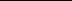 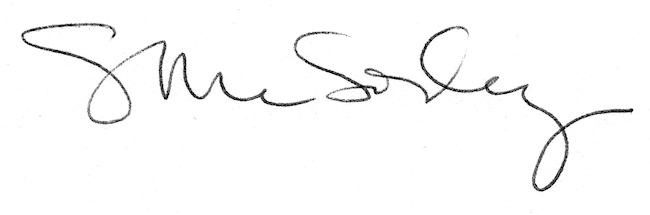 